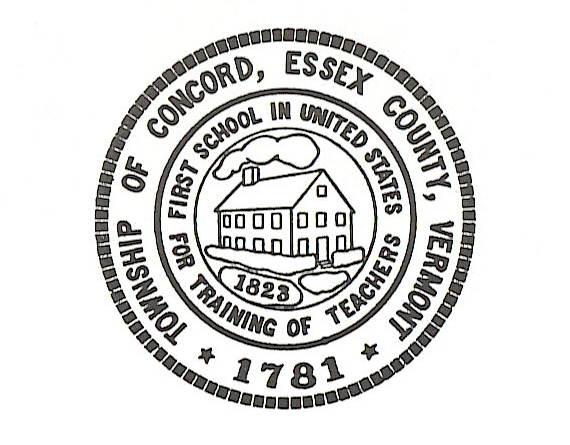 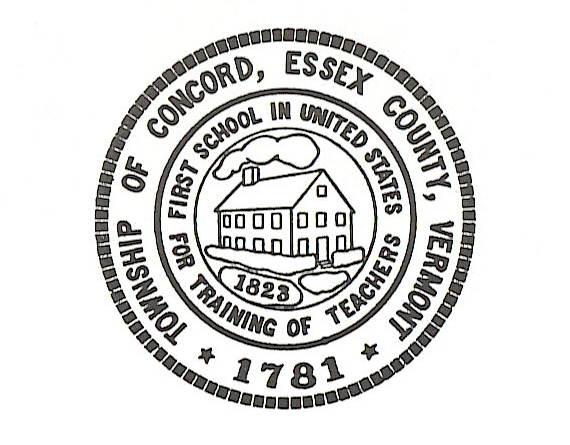 Concord Selectboard Regular Meeting AgendaTuesday, November 7, 2023 @ 6:00pmMunicipal Building Call to OrderApproval of AgendaApproval of the October 3, 2023 Regular Meeting Minutes Minutes have an amendmentCitizen’s Concerns---5 Minutes LimitOld BusinessTown ClerkTreasurerRoad CommissionerGrant SubmissionsAssessorZoning Administrator Grant AdministratorNew BusinessWillard & Layn AcquisitionCALEX LetterAppoint new Zoning AdministratorUM/UIM Coverage Direction FormHealth InsuranceHealth EquityARPA Projects & DiscussionsImplementations GoalsOtherExecutive Session:  If discussion warrants, and the Board so votes, some items may be held in Executive Session.Adjournment                                                                                                        Posted:  November 2, 2023                                                                                                     